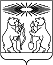 О внесении изменений в постановление администрации Северо-Енисейского района от 29.10.2013 № 564-п «Об утверждении муниципальной программы «Развитие культуры»В целях уточнения бюджетных ассигнований на 2017 год и плановый период 2018-2019 годов, в соответствии со статьей 179 Бюджетного кодекса Российской Федерации, статьями 14,15 Федерального закона от 06.10.2003 № 131-ФЗ «Об общих принципах организации местного самоуправления в Российской Федерации», постановлением администрации Северо-Енисейского района от 29.07.2013 № 364-п «Об утверждении Порядка принятия решений о разработке муниципальных программ Северо-Енисейского района, их формировании реализации», распоряжением администрации Северо-Енисейского района от 30.07.2013 № 650-ос «Об утверждении перечня муниципальных программ муниципального образования Северо-Енисейский район», руководствуясь статьей 34 Устава Северо-Енисейского района,ПОСТАНОВЛЯЮ:1. Внести в постановление администрации Северо-Енисейского района от 29.10.2013 № 564-п «Об утверждении муниципальной программы «Развитие культуры» (в редакции постановлений администрации Северо-Енисейского района от 18.11.2013 № 640 - п; от 31.01.2014 № 37 - п; от 28.02.2014 № 79 - п; от 25.04.2014 № 152 - п; от 08.05.2014 № 170 -п; от 03.06.2014 № 236 - п; от 22.07.2014 № 341 - п; от 08.09.2014 № 437 - п; от 28.11.2014 № 589 - п; от 22.12.2014 № 661 - п; от 24.12.2014 № 677 - п; от 19.01.2015 № 9 – п; от 20.02.2015 № 51 - п; от 01.04.2015 № 91 - п; от 15.05.2015 № 155 - п; от 24.06.2015 № 308 – п; 13.07.2015 № 385 – п; от 27.08.2015 № 510 – п; от 28.09.2015 № 596 – п; от 13.11.2015 № 685 – п; от 08.12.2015 № 785 - п; от 17.12.2015 № 822 - п; от 25.02.2016 № 67 - п; от 06.04.2016 № 172 - п; от 29.04.2016 № 238 - п; от 10.06.2016 № 369 – п; от 30.06.2016 № 429-п; от 28.07.2016 № 510-п; от 02.09.2016 № 592-п; от 07.10.2016 № 680-п, от 11.11.2016 №751-п, от 14.12.2016 № 865-п; от 09.02.2017 № 36-п ) (далее - постановление) следующие изменения:	1) в паспорте муниципальной программы «Развитие культуры» (далее – программа), являющейся  Приложением к постановлению,	а) строку «Ресурсное обеспечение муниципальной программы» изложить в следующей редакции:	2) приложение № 1 к муниципальной программе  «Развитие культуры» изложить в новой редакции согласно приложению № 1 к настоящему постановлению.3) приложение № 2 к муниципальной программе  «Развитие культуры» изложить в новой редакции согласно приложению № 2 к настоящему постановлению.4)в приложении №4 к муниципальной программе «Развитие культуры», именуемом «Подпрограмма 1 «Сохранение культурного наследия»:а) в подразделе 1 «Паспорт подпрограммы» строку «Объемы и источники финансирования подпрограммы» изложить в следующей редакции:б) приложение №2 к подпрограмме 1 «Сохранение культурного наследия» муниципальной программы «Развитие культуры» изложить в новой редакции, согласно приложению № 3 к настоящему постановлению.5) в приложении №5 к муниципальной программе «Развитие культуры», именуемом «Подпрограмма 2 «Поддержка искусства и народного творчества»:а) в подразделе 1 «Паспорт подпрограммы» строку «Объемы и источники финансирования подпрограммы» изложить в следующей редакции:б) приложение №2 к подпрограмме 2 «Поддержка искусства и народного творчества» муниципальной программы «Развитие культуры» изложить в новой редакции, согласно приложению № 4 к настоящему постановлению.2. Настоящее постановление подлежит опубликованию в газете «Северо-Енисейский Вестник» и на официальном сайте муниципального образования Северо-Енисейский район www.admse.ru.3. Постановление вступает в силу со дня, следующего за днем его официального опубликования.И.о. Главы Северо-Енисейского района,первый заместитель главы района                                                          А.Н. РябцевПриложение № 1к Постановлению администрацииСеверо-Енисейского районаот «30» 03.2017 г. № 109-п(Новая редакция Приложения № 1 кмуниципальной программе «Развитиекультуры» утвержденнойпостановлением администрацииСеверо-Енисейского районаот 29.10.2013 № 564 – п)Ресурсное обеспечение муниципальной программы за счет средств бюджета района, в том числе за счет средств, поступивших из бюджетов других уровней бюджетной системы и внебюджетных источниковПриложение № 2к Постановлению администрацииСеверо-Енисейского районаот «30» 03.2017 г. № 109-п(Новая редакция Приложения № 2 кмуниципальной программе «Развитиекультуры» утвержденнойпостановлением администрацииСеверо-Енисейского районаот 29.10.2013 № 564 – п)Ресурсное обеспечение муниципальной программы Северо-Енисейского района по финансированию по уровням бюджетоввсего с разбивкой по подпрограммам и отдельным мероприятиямПриложение № 3к постановлению администрацииСеверо-Енисейского районаот «30» 03.2017 г. № 109-п(Новая редакция Приложения № 2 кподпрограмме 1 «Сохранениекультурного наследия» муниципальнойпрограммы «Развитие культуры»утвержденной постановлениемадминистрации Северо-Енисейскогорайона от 29.10.2013 № 564 – п)Перечень мероприятий подпрограммы с указанием объема средств на их реализацию и ожидаемых результатовПриложение № 4к постановлению администрацииСеверо-Енисейского районаот «30» 03.2017 г. № 109-п(Новая редакция Приложения № 2 кподпрограмме 2 «Поддержка народногоискусства и творчества» муниципальнойпрограммы «Развитие культуры»утвержденной постановлениемадминистрации Северо-Енисейскогорайона от 29.10.2013 № 564 – п)Перечень мероприятий подпрограммы с указанием объема средств на их реализацию и ожидаемых результатовАДМИНИСТРАЦИЯ СЕВЕРО-ЕНИСЕЙСКОГО РАЙОНА ПОСТАНОВЛЕНИЕАДМИНИСТРАЦИЯ СЕВЕРО-ЕНИСЕЙСКОГО РАЙОНА ПОСТАНОВЛЕНИЕ«30» марта 2017 г.№ 109-пгп Северо-Енисейскийгп Северо-ЕнисейскийРесурсное обеспечение муниципальной программы Общий объем финансирования Программы составит – 715 436 639,72  рублейв том числе по годам:2014 год – 91 531 829,66 рублей;2015 год – 132 099 060,07рублей;2016 год – 133 350 626,31 рублей;2017 год – 124 887 520,68 рублей;2018 год – 114 603 367,00 рублей;2019 год -  118 964 236,00 рублей.За счет средств районного бюджета:2014 год – 90 699 366,40 рублей;2015 год – 131 467 360,07 рублей;2016 год – 132 363 143,37 рублей;2017 год – 123 872 320,68 рублей;2018 год – 114 353 367,00 рублей;2019 год – 118 714 236,00 рублей. Итого – 711 059 628,92 рублей.За счет средств краевого бюджета:2014 год – 418 249,06 рублей;2015 год –124 900,00рублей;2016 год – 333 300,00 рублей;2017 год – 758 900,00 рублей;2018 год – 0,00 рублей;2019 год – 0,00 рублей.Итого – 1 635 349,06 рублей.За счет средств федерального бюджета:2014 год – 0,00 рублей;2015 год – 6 800,00 рублей;2016 год – 256 600,00 рублей;2017 год – 6 300,00 рублей;2018 год – 0,00 рублей;2019 год – 0,00 рублей.Итого – 269 700,00 рублей.За счет внебюджетных источников:2014 год – 0,00рублей;2015 год – 250 000,00рублей;2016 год – 397 582,94 рублей;2017 год – 250 000,00 рублей;2018 год – 250 000,00 рублей;2019 год – 250 000,00 рублей.Итого – 1 397 582,94рублей.Объемы и источники финансирования подпрограммыОбщий объем финансирования подпрограммы составит – 90 648 771,79  рублей, в том числе по годам:2017 год – 30 324 685,79 рублей;2018 год – 28 767 468,00 рублей;2019 год – 31 556 618,00 рублей.За счет средств районного бюджета:2017 год – 29 559 485,79 рублей;2018 год – 28 767 468,00 рублей;2019 год – 31 556 618,00 рублей.Итого – 89 883 571,79 рублей.За счет средств краевого бюджета:2017 год – 758 900,00 рублей;2018 год – 0,00рублей;2019 год – 0,00 рублейИтого – 758 900,00рублей.За счет средств федерального бюджета:2017 год – 6 300,00 рублей;2018год – 0,00 рублей;2019 год – 0,00 рублей.Итого – 6 300,00 рублей.Объемы и источники финансирования подпрограммы Общий объем финансирования подпрограммы составит 193 982 002,93 рублей,в том числе:2017 год – 69 126 009,93 рублей;2018 год – 61 642 137,00 рублей;2019 год – 63 213 856,00 рублей За счет средств федерального бюджета:2017 год – 0,00 рублей;2018 год – 0,00 рублей;2019 год – 0,00 рублей.Итого – 0,00 рублей.За счет средств краевого бюджета:2017 год – 0,00 рублей;2018 год – 0,00 рублей;2019 год – 0,00 рублей.Итого – 0,00  рублей.За счет средств районного бюджета:2017 год – 68 876 009,93 рублей;2018 год – 61 392 137,00 рублей;2019 год – 62 963 856,00 рублей.Итого – 192 407 624,13 рублей.За счет внебюджетных источников:2017 год – 250 000,00 рублей;2018 год – 250 000,00 рублей;2019 год – 250 000,00 рублей.Итого – 750 000,00 рублейСтатус (муниципальная программа, подпрограмма)Наименование  программы, подпрограммыНаименование ГРБСКод бюджетной классификации Код бюджетной классификации Код бюджетной классификации Код бюджетной классификации Расходы, в том числе по годам реализации программы (руб.)Расходы, в том числе по годам реализации программы (руб.)Расходы, в том числе по годам реализации программы (руб.)Расходы, в том числе по годам реализации программы (руб.)Статус (муниципальная программа, подпрограмма)Наименование  программы, подпрограммыНаименование ГРБСГРБСРзПрЦСРВР2017 год2018 год2019 годИтого на  
2017-2019 годыМуниципальная программма"Развитие культуры" всего расходные обязательства по программе445ХХХ124 637 520,68114 353 367,00118 714 236,00357 705 123,68Муниципальная программма"Развитие культуры" в том числе по ГРБС:Муниципальная программма"Развитие культуры" Отдел  культуры администрации Северо-Енисейского района445ХХ121 344 444,76114 353 367,00114 353 367,00350 051 178,76Муниципальная программма"Развитие культуры" Администрация Северо-Енисейского района441ХХ2433 293 075,920,004 360 869,007 654 187,92Подпрограмма 1Сохранение культурного наследиявсего расходные обязательства по подпрограммеХХХХ30 324 685,7928 767 468,0031 556 618,0090 648 771,79Подпрограмма 1Сохранение культурного наследияв том числе по ГРБС:Подпрограмма 1Сохранение культурного наследияОтдел  культуры администрации Северо-Енисейского района44508 01ХХ30 324 685,7928 767 468,0028 767 468,0087 859 621,79Подпрограмма 1Сохранение культурного наследияАдминистрация Северо-Енисейского района44108 01ХХ0,000,002 789 150,002 789 150,00Подпрограмма 2Поддержка искусства и народного творчествавсего расходные обязательства 68 876 009,9361 392 137,0062 963 856,00193 232 002,93Подпрограмма 2Поддержка искусства и народного творчествав том числе по ГРБС:Подпрограмма 2Поддержка искусства и народного творчестваОтдел  культуры администрации Северо-Енисейского района44508 0107 03ХХ66 975 488,7661 392 137,0061 392 137,00189 759 762,76Подпрограмма 2Поддержка искусства и народного творчестваАдминистрация Северо-Енисейского района44108 01Х2431 900 521,170,001 571 719,003 472 240,17МероприятиеРуково дство и управление в сфере установленных функцийвсего расходные обязательства по мероприятию25 436 824,9624 193 762,0024 193 762,0073 824 348,96МероприятиеРуково дство и управление в сфере установленных функцийв том числе по ГРБСМероприятиеРуково дство и управление в сфере установленных функцийОтдел  культуры администрации Северо-Енисейского района44508 04ХХ24 044 270,2124 193 762,0024 193 762,0072 431 794,21МероприятиеРуково дство и управление в сфере установленных функций44508 04083028900012115 104 952,1515 243 626,0015 243 626,0045 592 204,15МероприятиеРуково дство и управление в сфере установленных функций44508 0408302890001294 552 757,064 603 575,004 603 575,0013 759 907,06МероприятиеРуково дство и управление в сфере установленных функций44508 0408302890011222 700,002 700,002 700,008 100,00МероприятиеРуково дство и управление в сфере установленных функций44508 040830289010122600 000,00600 000,00600 000,001 800 000,00МероприятиеРуково дство и управление в сфере установленных функций44508 040830289020122120 000,00120 000,00120 000,00360 000,00МероприятиеРуково дство и управление в сфере установленных функций44508 040830289030244400 000,00400 000,00400 000,001 200 000,00МероприятиеРуково дство и управление в сфере установленных функций44508 04083028904024460 000,0060 000,0060 000,00180 000,00МероприятиеРуково дство и управление в сфере установленных функций44508 0408302890502441 592 625,001 592 625,001 592 625,004 777 875,00МероприятиеРуково дство и управление в сфере установленных функций44508 0408302890702441 251 236,001 211 236,001 211 236,003 673 708,00МероприятиеРуково дство и управление в сфере установленных функций44508 04083028907085310 000,0010 000,0010 000,0030 000,00МероприятиеРуково дство и управление в сфере установленных функций44508 040830289080244100 000,00100 000,00100 000,00340 000,00МероприятиеРуково дство и управление в сфере установленных функций44508 040830289090244240 000,00240 000,00240 000,00720 000,00МероприятиеРуково дство и управление в сфере установленных функций44508 04083028999083110 000,0010 000,0010 000,0030 000,00МероприятиеРуково дство и управление в сфере установленных функций44108 0108300826902431 284 392,000,000,001 284 392,00МероприятиеРуково дство и управление в сфере установленных функций44108 01083008021524350 000,000,000,0050 000,00МероприятиеРуково дство и управление в сфере установленных функций44108 01083008021624358 162,750,000,0058 162,75Статус  (муниципальная программа, подпрограмма)Наименование муниципальной программы, подпрограммыУровень бюджетной системы/ источники финансированияОценка расходов, в том числе по годам реализации программы (руб.)Оценка расходов, в том числе по годам реализации программы (руб.)Оценка расходов, в том числе по годам реализации программы (руб.)Оценка расходов, в том числе по годам реализации программы (руб.)Статус  (муниципальная программа, подпрограмма)Наименование муниципальной программы, подпрограммыУровень бюджетной системы/ источники финансирования2017 год2018год2019 годИтого на  
2017-2019 годыМуниципальная программаРазвитие культурыВсего 124 887 520,68114 603 367,00118 964 236,00358 455 123,68Муниципальная программаРазвитие культурыв том числе:Муниципальная программаРазвитие культурыфедеральный бюджет6 300,000,000,006 300,00Муниципальная программаРазвитие культурыкраевой бюджет758 900,000,000,00758 900,00Муниципальная программаРазвитие культурырайонный бюджет123 872 320,68114 353 367,00118 714 236,00356 939 923,68Муниципальная программаРазвитие культурывнебюджетные источники250 000,00250 000,00250 000,00750 000,00Муниципальная программаРазвитие культурыюридические лица0,000,000,000,00Подпрограмма 1Сохранение культурного наследияВсего 30 324 685,7928 767 468,0031 556 618,0090 648 771,79Подпрограмма 1Сохранение культурного наследияв том числе:Подпрограмма 1Сохранение культурного наследияфедеральный бюджет6 300,000,000,006 300,00Подпрограмма 1Сохранение культурного наследиякраевой бюджет758 900,000,000,00758 900,00Подпрограмма 1Сохранение культурного наследиярайонный бюджет29 559 485,7928 767 468,0031 556 618,0089 883 571,79Подпрограмма 1Сохранение культурного наследиявнебюджетные источники0,000,000,000,00Подпрограмма 1Сохранение культурного наследияюридические лица0,000,000,000,00Статус  (муниципальная программа, подпрограммаНаименование муниципальной программы, подпрограммыУровень бюджетной системы/ источники финансированияОценка расходов, в том числе по годам реализации программы (руб.)Оценка расходов, в том числе по годам реализации программы (руб.)Оценка расходов, в том числе по годам реализации программы (руб.)Оценка расходов, в том числе по годам реализации программы (руб.)Статус  (муниципальная программа, подпрограммаНаименование муниципальной программы, подпрограммыУровень бюджетной системы/ источники финансирования2017 год2018год2019 годИтого на  
2017-2019 годыПодпрограмма 2Поддержка искусства и народного творчестваВсего 69 126 009,9361 642 137,0063 213 856,00193 982 002,93Подпрограмма 2Поддержка искусства и народного творчествав том числе:Подпрограмма 2Поддержка искусства и народного творчествафедеральный бюджет0,000,000,000,00Подпрограмма 2Поддержка искусства и народного творчествакраевой бюджет0,000,000,000,00Подпрограмма 2Поддержка искусства и народного творчестварайонный бюджет68 876 009,9361 392 137,0062 963 856,00193 232 002,93Подпрограмма 2Поддержка искусства и народного творчествавнебюджетные источники250 000,00250 000,00250 000,00750 000,00Подпрограмма 2Поддержка искусства и народного творчестваюридические лица0,000,000,000,00МероприятиеОбеспечение условий реализации государственной программы и прочие мероприятияВсего 25 436 824,9624 193 762,0024 193 762,0073 824 348,96МероприятиеОбеспечение условий реализации государственной программы и прочие мероприятияв том числе:МероприятиеОбеспечение условий реализации государственной программы и прочие мероприятияфедеральный бюджет0,000,000,000,00МероприятиеОбеспечение условий реализации государственной программы и прочие мероприятиякраевой бюджет0,000,000,000,00МероприятиеОбеспечение условий реализации государственной программы и прочие мероприятиярайонный бюджет25 436 824,9624 193 762,0024 193 762,0073 824 348,96МероприятиеОбеспечение условий реализации государственной программы и прочие мероприятиявнебюджетные источники0,000,000,000,00МероприятиеОбеспечение условий реализации государственной программы и прочие мероприятияюридические лица0,000,000,000,00Наименование  программы, подпрограммыГРБСКод бюджетной классификацииКод бюджетной классификацииКод бюджетной классификацииКод бюджетной классификацииРасходы по годам реализации программы, (руб.)Расходы по годам реализации программы, (руб.)Расходы по годам реализации программы, (руб.)Расходы по годам реализации программы, (руб.)Ожидаемый непосредственный результат (краткое описание) от реализации подпрограммного мероприятия (в том числе натуральном выражении)Наименование  программы, подпрограммыГРБСГРБСРзПрЦСРВРОчередной финансовый год 2017 год1-ый год планового периода  2018 год2-ой год плановогопериода  2019 годИтого на очередной финансовый год и плановый периодОжидаемый непосредственный результат (краткое описание) от реализации подпрограммного мероприятия (в том числе натуральном выражении)Муниципальная программа «Развитие культуры»Муниципальная программа «Развитие культуры»Муниципальная программа «Развитие культуры»Муниципальная программа «Развитие культуры»Муниципальная программа «Развитие культуры»Муниципальная программа «Развитие культуры»Муниципальная программа «Развитие культуры»Муниципальная программа «Развитие культуры»Муниципальная программа «Развитие культуры»Муниципальная программа «Развитие культуры»Муниципальная программа «Развитие культуры»Подпрограмма 1 «Сохранение культурного наследия»Подпрограмма 1 «Сохранение культурного наследия»Подпрограмма 1 «Сохранение культурного наследия»Подпрограмма 1 «Сохранение культурного наследия»Подпрограмма 1 «Сохранение культурного наследия»Подпрограмма 1 «Сохранение культурного наследия»Подпрограмма 1 «Сохранение культурного наследия»Подпрограмма 1 «Сохранение культурного наследия»Подпрограмма 1 «Сохранение культурного наследия»Подпрограмма 1 «Сохранение культурного наследия»Подпрограмма 1 «Сохранение культурного наследия»Цель подпрограммы: сохранение и эффективное использование культурного наследия Северо-Енисейского районаЦель подпрограммы: сохранение и эффективное использование культурного наследия Северо-Енисейского районаЦель подпрограммы: сохранение и эффективное использование культурного наследия Северо-Енисейского районаЦель подпрограммы: сохранение и эффективное использование культурного наследия Северо-Енисейского районаЦель подпрограммы: сохранение и эффективное использование культурного наследия Северо-Енисейского районаЦель подпрограммы: сохранение и эффективное использование культурного наследия Северо-Енисейского районаЦель подпрограммы: сохранение и эффективное использование культурного наследия Северо-Енисейского районаЦель подпрограммы: сохранение и эффективное использование культурного наследия Северо-Енисейского районаЦель подпрограммы: сохранение и эффективное использование культурного наследия Северо-Енисейского районаЦель подпрограммы: сохранение и эффективное использование культурного наследия Северо-Енисейского районаЦель подпрограммы: сохранение и эффективное использование культурного наследия Северо-Енисейского районаИтого по подпрограмме 1Итого по подпрограмме 1Итого по подпрограмме 1Итого по подпрограмме 1Итого по подпрограмме 1Итого по подпрограмме 130 324 685,7928 767 468,0031 556 618,0090 648 771,79Задача 1: развитие библиотечного делаЗадача 1: развитие библиотечного делаЗадача 1: развитие библиотечного делаЗадача 1: развитие библиотечного делаЗадача 1: развитие библиотечного делаЗадача 1: развитие библиотечного делаЗадача 1: развитие библиотечного делаЗадача 1: развитие библиотечного делаЗадача 1: развитие библиотечного делаЗадача 1: развитие библиотечного делаЗадача 1: развитие библиотечного делаИтого по задаче 1Итого по задаче 1Итого по задаче 1Итого по задаче 1Итого по задаче 1Итого по задаче 122 271 604,0021 061 878,0021 061 878,0064 395 360,001.1. Проведение циклов мероприятий культурно-досугового характераОтдел культуры администрации Северо-Енисейского района44508 010810082300611377 690,00377 690,00377 690,001 133 070,00Не менее 520 мероприятий в год с охватом не менее 7500 участников1.2 Комплектование библиотечного фондаОтдел культуры администрации Северо-Енисейского района44508 010810082310611600 000,00600 000,00600 000,001 800 000,00Не менее 2800 единиц новых поступлений книг. Не менее 1000 экземпляров периодических изданий1.2 Комплектование библиотечного фонда44508 010810082310612800 000,00800 000,00800 000,002 400 000,00Не менее 2800 единиц новых поступлений книг. Не менее 1000 экземпляров периодических изданий1.3. Создание информационных центров в библиотеках района 44508 010810082320611350 000,00350 000,00350 000,001 050 000,00Поддержание деятельности информационных центров , созданных в библиотеках района (Услуги Интернет)1.4. Модернизация библиотек района44508 01081008234061142 000,0042 000,0042 000,00126 000,00Программное обслуживание "Ирбис", предоставление доступа потребителей к базе данных (электронный каталог)1.5. Поддержка отрасли культуры в рамках подпрограммы «Обеспечение реализации государственной программы и прочие мероприятия» государственной программы Красноярского края «Развитие культуры и туризма»44508 0108100R5190612130 200,000,000,00130 200,001.7.Софинансирование распределения бюджетных расходов на поддержку  отрасли культуры за счет средств федерального бюджета в рамках подпрограммы «Обеспечение реализации государственной программы и прочие мероприятия» государственной программы Красноярского края «Развитие культуры и туризма»44508 0108100L519061242 000,000,000,0042 000,00Пополнение книжного фонда не менее чем на 150 экз. в год1.8. Субсидия муниципальному образования Красноярского края на частичное финансирование (возмещения) расходов на повышение размеров оплаты труда основного персонала библиотек и музеев Красноярского края44508 01 0810010440611477 000,00 0,000,00477 000,0044508 01081018800061114 880 219,0014 880 219,0014 880 219,0044 640 657,00Обеспечение деятельности муниципального бюджетного учреждения «Централизованная библиотечная система»44508 0108101880016111 800,001 800,001 800,005 400,00Обеспечение деятельности муниципального бюджетного учреждения «Централизованная библиотечная система»44508 010810188010612576 000,00576 000,00576 000,001 728 000,00Обеспечение деятельности муниципального бюджетного учреждения «Централизованная библиотечная система»44508 010810188020611182 530,00182 530,00182 530,00547 590,00Обеспечение деятельности муниципального бюджетного учреждения «Централизованная библиотечная система»44508 010810188030611100 419,32100 419,32100 419,32301 257,96Обеспечение деятельности муниципального бюджетного учреждения «Централизованная библиотечная система»44508 01081018804061140 000,0040 000,0040 000,00120 000,00Обеспечение деятельности муниципального бюджетного учреждения «Централизованная библиотечная система»44508 0108101880506111 547 153,381 547 153,381 547 153,384 641 460,14Обеспечение деятельности муниципального бюджетного учреждения «Централизованная библиотечная система»44508 010810188060612568 026,000,000,00568 026,00Обеспечение деятельности муниципального бюджетного учреждения «Централизованная библиотечная система»44508 010810188070611880 566,30888 066,30888 066,302 656 698,90Обеспечение деятельности муниципального бюджетного учреждения «Централизованная библиотечная система»44508 010810188080612356 000,00356 000,00356 000,001 068 000,00Обеспечение деятельности муниципального бюджетного учреждения «Централизованная библиотечная система»44508 010810188090611320 000,00320 000,00320 000,00960 000,00Обеспечение деятельности муниципального бюджетного учреждения «Централизованная библиотечная система»1.9. Мероприятие по капитальному ремонту здания МБУ Централизованная  библиотечная система» ул Ленина, 52 в гп Северо-Енисейский44508 0108100826802430,000,000,000,00Улучшение условий предоставления услуг населению, предоставление доступа для маломобильных групп населения. (Устройство пандуса)Задача 2: развитие музейного делаЗадача 2: развитие музейного делаЗадача 2: развитие музейного делаЗадача 2: развитие музейного делаЗадача 2: развитие музейного делаЗадача 2: развитие музейного делаЗадача 2: развитие музейного делаЗадача 2: развитие музейного делаЗадача 2: развитие музейного делаЗадача 2: развитие музейного делаЗадача 2: развитие музейного делаИтого по задаче 2Итого по задаче 2Итого по задаче 2Итого по задаче 2Итого по задаче 2Итого по задаче 28 053 081,797 705 590,0010 494 740,0026 253 411,792.1. Создание временных экспозиций и выставок.44508 010810082360611180 000,00180 000,00180 000,00540 000,00Не менее 10 временных выставок в год, не менее 4 выездных выставок2.2 Проведение поисково-исследовательских экспедиций44508 010810082380611150 000,00150 000,00150 000,00450 000,00Проведение поисково-исследовательских экспедиций в целях пополнения музейного фонда не менее 1 в год с участием школьников2.3 Субсидия муниципальному образования Красноярского края на частичное финансирование (возмещения) расходов на повышение размеров оплаты труда основного персонала библиотек и музеев Красноярского края44508 010810010440611158 000,000,000,00158 000,002.4. Обеспечение деятельности (оказание услуг) муниципальным бюджетным учреждением «Муниципальный музей истории золотодобычи Северо-Енисейского района»44508 0108101881006114 705 826,794 516 335,004 516 335,0013 738 496,79Обеспечение деятельности Муниципального бюджетного учреждения «Муниципальный музей истории золотодобычи Северо-Енисейского района»2.4. Обеспечение деятельности (оказание услуг) муниципальным бюджетным учреждением «Муниципальный музей истории золотодобычи Северо-Енисейского района»44508 0108101881016111 800,001 800,001 800,005 400,00Обеспечение деятельности Муниципального бюджетного учреждения «Муниципальный музей истории золотодобычи Северо-Енисейского района»2.4. Обеспечение деятельности (оказание услуг) муниципальным бюджетным учреждением «Муниципальный музей истории золотодобычи Северо-Енисейского района»44508 010810188110612232 200,00232 200,00232 200,00696 600,00Обеспечение деятельности Муниципального бюджетного учреждения «Муниципальный музей истории золотодобычи Северо-Енисейского района»2.4. Обеспечение деятельности (оказание услуг) муниципальным бюджетным учреждением «Муниципальный музей истории золотодобычи Северо-Енисейского района»44508 01081018812061166 375,0066 375,0066 375,00199 125,00Обеспечение деятельности Муниципального бюджетного учреждения «Муниципальный музей истории золотодобычи Северо-Енисейского района»2.4. Обеспечение деятельности (оказание услуг) муниципальным бюджетным учреждением «Муниципальный музей истории золотодобычи Северо-Енисейского района»44508 010810188130611115 000,00115 000,00115 000,00345 000,00Обеспечение деятельности Муниципального бюджетного учреждения «Муниципальный музей истории золотодобычи Северо-Енисейского района»2.4. Обеспечение деятельности (оказание услуг) муниципальным бюджетным учреждением «Муниципальный музей истории золотодобычи Северо-Енисейского района»44508 01081018814061175 000,0075 000,0075 000,00225 000,00Обеспечение деятельности Муниципального бюджетного учреждения «Муниципальный музей истории золотодобычи Северо-Енисейского района»2.4. Обеспечение деятельности (оказание услуг) муниципальным бюджетным учреждением «Муниципальный музей истории золотодобычи Северо-Енисейского района»44508 0108101881506111 870 689,001 870 689,001 870 689,005 612 067,00Обеспечение деятельности Муниципального бюджетного учреждения «Муниципальный музей истории золотодобычи Северо-Енисейского района»2.4. Обеспечение деятельности (оказание услуг) муниципальным бюджетным учреждением «Муниципальный музей истории золотодобычи Северо-Енисейского района»44508 010810188160611108 000,00108 000,00108 000,00324 000,00Обеспечение деятельности Муниципального бюджетного учреждения «Муниципальный музей истории золотодобычи Северо-Енисейского района»2.4. Обеспечение деятельности (оказание услуг) муниципальным бюджетным учреждением «Муниципальный музей истории золотодобычи Северо-Енисейского района»44508 010810188170611198 000,00198 000,00198 000,00594 000,00Обеспечение деятельности Муниципального бюджетного учреждения «Муниципальный музей истории золотодобычи Северо-Енисейского района»2.4. Обеспечение деятельности (оказание услуг) муниципальным бюджетным учреждением «Муниципальный музей истории золотодобычи Северо-Енисейского района»44508 010810188180612122 191,00122 191,00122 191,00366 573,00Обеспечение деятельности Муниципального бюджетного учреждения «Муниципальный музей истории золотодобычи Северо-Енисейского района»2.4. Обеспечение деятельности (оказание услуг) муниципальным бюджетным учреждением «Муниципальный музей истории золотодобычи Северо-Енисейского района»44508 01081018819061170 000,0070 000,0070 000,00210 000,00Обеспечение деятельности Муниципального бюджетного учреждения «Муниципальный музей истории золотодобычи Северо-Енисейского района»Капитальный ремонт здания МБУ «Муниципальный музей» ул. Ленина, 42, гп Северо-Енисейский44508 0108100800022430,000,002 789 150,002 789 150,00Улучшение условий предоставления услуг населению, увеличение выставочных площадей за счет введения в эксплуатацию дополнительного помещения. А также в целях обеспечения сохранности существующих экспонатов.Наименование  программы, подпрограммыГРБСКод бюджетной классификацииКод бюджетной классификацииКод бюджетной классификацииКод бюджетной классификацииРасходы по годам реализации программы, (руб.)Расходы по годам реализации программы, (руб.)Расходы по годам реализации программы, (руб.)Расходы по годам реализации программы, (руб.)Ожидаемый непосредственный результат (краткое описание) от реализации подпрограммного мероприятия (в том числе натуральном выражении)Наименование  программы, подпрограммыГРБСГРБСРзПрЦСРВРОчередной финансовый год 2017 год1-ый год планового периода  2018 год2-ой год планового периода  2019 годИтого на очередной финансовый год и плановый периодОжидаемый непосредственный результат (краткое описание) от реализации подпрограммного мероприятия (в том числе натуральном выражении)Муниципальная программа «Развитие культуры»Муниципальная программа «Развитие культуры»Муниципальная программа «Развитие культуры»Муниципальная программа «Развитие культуры»Муниципальная программа «Развитие культуры»Муниципальная программа «Развитие культуры»Муниципальная программа «Развитие культуры»Муниципальная программа «Развитие культуры»Муниципальная программа «Развитие культуры»Муниципальная программа «Развитие культуры»Муниципальная программа «Развитие культуры»Подпрограмма 2 «Поддержка искусства и народного творчества»Подпрограмма 2 «Поддержка искусства и народного творчества»Подпрограмма 2 «Поддержка искусства и народного творчества»Подпрограмма 2 «Поддержка искусства и народного творчества»Подпрограмма 2 «Поддержка искусства и народного творчества»Подпрограмма 2 «Поддержка искусства и народного творчества»Подпрограмма 2 «Поддержка искусства и народного творчества»Подпрограмма 2 «Поддержка искусства и народного творчества»Подпрограмма 2 «Поддержка искусства и народного творчества»Подпрограмма 2 «Поддержка искусства и народного творчества»Подпрограмма 2 «Поддержка искусства и народного творчества»Цель подпрограммы: обеспечение доступа населения Северо-Енисейского района к культурным благам и участию в культурной жизни
обеспечение доступа населения Северо-Енисейского района к культурным благам и участию в культурной  жизниЦель подпрограммы: обеспечение доступа населения Северо-Енисейского района к культурным благам и участию в культурной жизни
обеспечение доступа населения Северо-Енисейского района к культурным благам и участию в культурной  жизниЦель подпрограммы: обеспечение доступа населения Северо-Енисейского района к культурным благам и участию в культурной жизни
обеспечение доступа населения Северо-Енисейского района к культурным благам и участию в культурной  жизниЦель подпрограммы: обеспечение доступа населения Северо-Енисейского района к культурным благам и участию в культурной жизни
обеспечение доступа населения Северо-Енисейского района к культурным благам и участию в культурной  жизниЦель подпрограммы: обеспечение доступа населения Северо-Енисейского района к культурным благам и участию в культурной жизни
обеспечение доступа населения Северо-Енисейского района к культурным благам и участию в культурной  жизниЦель подпрограммы: обеспечение доступа населения Северо-Енисейского района к культурным благам и участию в культурной жизни
обеспечение доступа населения Северо-Енисейского района к культурным благам и участию в культурной  жизниЦель подпрограммы: обеспечение доступа населения Северо-Енисейского района к культурным благам и участию в культурной жизни
обеспечение доступа населения Северо-Енисейского района к культурным благам и участию в культурной  жизниЦель подпрограммы: обеспечение доступа населения Северо-Енисейского района к культурным благам и участию в культурной жизни
обеспечение доступа населения Северо-Енисейского района к культурным благам и участию в культурной  жизниЦель подпрограммы: обеспечение доступа населения Северо-Енисейского района к культурным благам и участию в культурной жизни
обеспечение доступа населения Северо-Енисейского района к культурным благам и участию в культурной  жизниЦель подпрограммы: обеспечение доступа населения Северо-Енисейского района к культурным благам и участию в культурной жизни
обеспечение доступа населения Северо-Енисейского района к культурным благам и участию в культурной  жизниЦель подпрограммы: обеспечение доступа населения Северо-Енисейского района к культурным благам и участию в культурной жизни
обеспечение доступа населения Северо-Енисейского района к культурным благам и участию в культурной  жизниИтого по подпрограмме 2Итого по подпрограмме 2Итого по подпрограмме 2Итого по подпрограмме 2Итого по подпрограмме 2Итого по подпрограмме 269 126 009,9361 642 137,0063 213 856,00193 982 002,93Задача 1: Организация деятельности клубных формированийЗадача 1: Организация деятельности клубных формированийЗадача 1: Организация деятельности клубных формированийЗадача 1: Организация деятельности клубных формированийЗадача 1: Организация деятельности клубных формированийЗадача 1: Организация деятельности клубных формированийЗадача 1: Организация деятельности клубных формированийЗадача 1: Организация деятельности клубных формированийЗадача 1: Организация деятельности клубных формированийЗадача 1: Организация деятельности клубных формированийЗадача 1: Организация деятельности клубных формированийИтого по задаче 1Итого по задаче 1Итого по задаче 1Итого по задаче 1Итого по задаче 1Итого по задаче 1220 000,00220 000,00220 000,00660 000,001.2 Гастрольная деятельность народного театра "Самородок"44508 010820082410611220 000,00220 000,00220 000,00660 000,00Показ не менее 4 новых постановок ежегодноЗадача 2: Сохранение и развитие традиционной народной культурыЗадача 2: Сохранение и развитие традиционной народной культурыЗадача 2: Сохранение и развитие традиционной народной культурыЗадача 2: Сохранение и развитие традиционной народной культурыЗадача 2: Сохранение и развитие традиционной народной культурыЗадача 2: Сохранение и развитие традиционной народной культурыЗадача 2: Сохранение и развитие традиционной народной культурыЗадача 2: Сохранение и развитие традиционной народной культурыЗадача 2: Сохранение и развитие традиционной народной культурыЗадача 2: Сохранение и развитие традиционной народной культурыЗадача 2: Сохранение и развитие традиционной народной культурыИтого по задаче 2Итого по задаче 2Итого по задаче 2Итого по задаче 2Итого по задаче 2Итого по задаче 260 392 840,9753 004 031,0054 575 750,00167 972 621,972.1 Проведение районного фестиваля  "Театральная весна"44508 010820082440611100 000,00100 000,00100 000,00300 000,00Ежегодно не менее 200 участников мероприятий.2.1.2 Проведение районного фестиваля танца "Праздник Терпсихоры"44508 01082008245061175 000,0075 000,0075 000,00225 000,00Ежегодно не менее 200 участников мероприятий.2.1.2 Проведение районного фестиваля танца "Праздник Терпсихоры"44508 01082008245061225 000,0025 000,0025 000,00225 000,00Ежегодно не менее 200 участников мероприятий.2.2 Проведение районного фестиваля народного творчества старшей возрастной категории (35 лет и старше) "Признание44508 010820082460611100 000,00100 000,00100 000,00300 000,00Ежегодно не менее 250 человек зрителей2.3. Проведение районного фестиваля детского творчества «Надежда»44508 01082008247061165 000,0065 000,0065 000,00195 000,00Ежегодно не менее 250 человек зрителей2.4. Проведение районного фестиваля, посвященного дню славянской письменности «Славянские встречи»44508 010820082490611104 000,00104 000,00104 000,00312 000,00Ежегодно не менее 150 участников мероприятий2.5. Проведение районного фестиваля «Особенности районной рыбалки» в рамках празднования Дня рыбака44508 010820082500611166 000,00166 000,00166 000,00498 000,00Ежегодно не менее 150 участников мероприятий2.6. Проведение районного фестиваля «Хлебосольный край» к празднованию Дня металлурга в Северо-Енисейском районе44508 0108200825106114 110 836,001 378 000,001 378 000,006 866 836,00Ежегодно не менее 200 человек участников мероприятий не менее 400 человек зрителей2.6. Проведение районного фестиваля «Хлебосольный край» к празднованию Дня металлурга в Северо-Енисейском районе44508 0108200825106122 042 917,00322 000,00322 000,002 686 917,00Ежегодно не менее 200 человек участников мероприятий не менее 400 человек зрителей2.7. Проведение районного фольклорного празднества «Купальские забавы»44508 010820082520611170 000,00170 000,00170 000,00510 000,00Ежегодно не менее 250 человек участников мероприятий не менее 400 человек зрителей2.8. Проведение районного народного гуляния «Вельминская подледка»44508 010820082530611179 300,00179 300,00179 300,00537 900,00Ежегодно не менее 200 участников мероприятий2.9. Проведение этнического фестиваля «СЭВЭКИ Легенды Севера»44508 010820082540611394 000,00394 000,00394 000,001 182 000,00Ежегодно не менее 300 человек участников мероприятий не менее 500 человек зрителей2.9. Проведение этнического фестиваля «СЭВЭКИ Легенды Севера»44508 010820082540612200 000,00200 000,00200 000,00600 000,00Ежегодно не менее 300 человек участников мероприятий не менее 500 человек зрителей2.10. Проведение районного конкурса «Молодая мама»44508 010820082560611100 000,00100 000,00100 000,00300 000,00Ежегодно не менее 150 участников мероприятий2.11. Проведение цикла мероприятий, посвященных народным гуляньям «Проводы зимы - встреча весны»44508 010820082570611100 000,00100 000,00100 000,00300 000,00Ежегодно не менее 150 участников мероприятий2.12. Проведение цикла мероприятий, посвященных народным гуляньям «Открытие снежного городка»44508 010820082580611428 000,00428 000,00428 000,001 284 000,00Ежегодно не менее1000 человек участников мероприятий не менее 1500 человек зрителей2.12. Проведение цикла мероприятий, посвященных народным гуляньям «Открытие снежного городка»44508 010820082580612172 000,00172 000,00172 000,00516 000,00Ежегодно не менее1000 человек участников мероприятий не менее 1500 человек зрителей2.14. Проведение районной акции «Североенисейцы-фронтовикам» в рамках празднования Дня Победы44508 010820082610611449 300,00449 300,00449 300,001 347 900,00Ежегодно не менее 1800 человек участников мероприятий не менее 5000 человек зрителей2.14. Проведение районной акции «Североенисейцы-фронтовикам» в рамках празднования Дня Победы44508 01082008261061250 000,0050 000,0050 000,00150 000,00Ежегодно не менее 1800 человек участников мероприятий не менее 5000 человек зрителей2.15. Проведение мероприятий посвященных празднованию Победы в Великой Отечественной войне44508 010820082620611807 550,00400 000,00400 000,001 607 550,001500 человек участников мероприятий не менее 5000 человек зрителей2.15. Проведение мероприятий посвященных празднованию Победы в Великой Отечественной войне44508 0108200826206120,000,000,000,001500 человек участников мероприятий не менее 5000 человек зрителей2.16. Проведение мероприятий посвященных празднованию Дня России44508 01082008263061128 120,0028 120,0028 120,0084 360,00Ежегодно не менее 800 человек участников мероприятий не менее 1500 человек зрителей2.17. Проведение мероприятий посвященных Дню памяти и скорби44508 01082008264061115 500,0015 500,0015 500,0046 500,00Ежегодно не менее 150 участников мероприятий2.18. Проведение цикла мероприятий, направленных на пропаганду здорового образа жизни «Золотая здоровая нация»44508 010820082650611140 000,00140 000,00140 000,00420 000,00Ежегодно не менее 800 человек участников мероприятий не менее 1500 человек зрителей2.19. Обеспечение деятельности (оказание услуг) муниципальным бюджетным учреждением "Централизованная клубная система Северо-Енисейского района"44508 01082018800061136 240 616,8036 654 831,0036 654 831,00109 550 278,80Обеспечение деятельности Муниципального бюджетного учреждения «Централизованная клубная система»2.19. Обеспечение деятельности (оказание услуг) муниципальным бюджетным учреждением "Централизованная клубная система Северо-Енисейского района"44508 0108201880016117 200,007 200,007 200,007 200,00Обеспечение деятельности Муниципального бюджетного учреждения «Централизованная клубная система»2.19. Обеспечение деятельности (оказание услуг) муниципальным бюджетным учреждением "Централизованная клубная система Северо-Енисейского района"44508 010820188010612650 000,00650 000,00650 000,001 950 000,00Обеспечение деятельности Муниципального бюджетного учреждения «Централизованная клубная система»2.19. Обеспечение деятельности (оказание услуг) муниципальным бюджетным учреждением "Централизованная клубная система Северо-Енисейского района"44508 010820188020611419 900,00419 900,00419 900,001 259 700,00Обеспечение деятельности Муниципального бюджетного учреждения «Централизованная клубная система»2.19. Обеспечение деятельности (оказание услуг) муниципальным бюджетным учреждением "Централизованная клубная система Северо-Енисейского района"44508 010820188030611392 900,01392 900,01392 900,011 178 700,03Обеспечение деятельности Муниципального бюджетного учреждения «Централизованная клубная система»44508 010820188040611200 000,00200 000,00200 000,00600 000,00Обеспечение деятельности Муниципального бюджетного учреждения «Централизованная клубная система»44508 0108201880506115 009 138,365 009 138,365 009 138,3615 027 415,08Обеспечение деятельности Муниципального бюджетного учреждения «Централизованная клубная система»44508 010820188060611200 000,00200 000,00200 000,00600 000,0044508 010820188060612900 000,000,000,00900 000,0044508 0108201880706112 860 967,962 719 767,962 719 767,968 300 503,8844508 010820188080612400 000,00400 000,00400 000,001 200 000,0044508 010820188090611939 073,67939 073,67939 073,672 817 221,01Капитальный ремонт СДК, ул Юбилейная, 47, п. Новая Калами44508 0108200800032431 585 600,00,001 571 719,003 157 319,00После проведения капитального ремонта планируется увеличение количества мероприятий и количества посещений Дома культурыКапитальный ремонт СДК, ул Юбилейная, 47, п. Новая Калами44508 0108200S5110243200 000,00200 000,00После проведения капитального ремонта планируется увеличение количества мероприятий и количества посещений Дома культурыКапитальный ремонт СДК, ул Юбилейная, 47, п. Новая Калами44508 01082008021524350 000,000,000,0050 000,00После проведения капитального ремонта планируется увеличение количества мероприятий и количества посещений Дома культурыКапитальный ремонт СДК, ул Юбилейная, 47, п. Новая Калами44508 01082008021624664 921,1764 921,17После проведения капитального ремонта планируется увеличение количества мероприятий и количества посещений Дома культурыВнебюджетные источники250 000,00250 000,00250 000,00750 000,00Задача 3: Предоставление услуг дополнительного образования детей в области культурыЗадача 3: Предоставление услуг дополнительного образования детей в области культурыЗадача 3: Предоставление услуг дополнительного образования детей в области культурыЗадача 3: Предоставление услуг дополнительного образования детей в области культурыЗадача 3: Предоставление услуг дополнительного образования детей в области культурыЗадача 3: Предоставление услуг дополнительного образования детей в области культурыЗадача 3: Предоставление услуг дополнительного образования детей в области культурыЗадача 3: Предоставление услуг дополнительного образования детей в области культурыЗадача 3: Предоставление услуг дополнительного образования детей в области культурыЗадача 3: Предоставление услуг дополнительного образования детей в области культурыЗадача 3: Предоставление услуг дополнительного образования детей в области культурыИтого по задаче  3Итого по задаче  3Итого по задаче  3Итого по задаче  3Итого по задаче  3Итого по задаче  38 513 168,968 418 106,008 418 106,0025 349 380,965.Обеспечение деятельности (оказание услуг) муниципальным бюджетным образовательным учреждением дополнительного образования "Северо-Енисейская детская школа искусств"44507 03082008233061184 025,0084 025,0084 025,00252 075,00Ежегодное обучение не менее 60 человек учащихся Обеспечение деятельности муниципального бюджетного учреждения дополнительного образования «Северо-Енисейская детская школа искусств»5.Обеспечение деятельности (оказание услуг) муниципальным бюджетным образовательным учреждением дополнительного образования "Северо-Енисейская детская школа искусств"44507 0308201881006116 435 564,006 435 564,006 435 564,0019 306 692,00Ежегодное обучение не менее 60 человек учащихся Обеспечение деятельности муниципального бюджетного учреждения дополнительного образования «Северо-Енисейская детская школа искусств»5.Обеспечение деятельности (оказание услуг) муниципальным бюджетным образовательным учреждением дополнительного образования "Северо-Енисейская детская школа искусств"44507 030820188110612293 600,00293 600,00293 600,00880 800,00Ежегодное обучение не менее 60 человек учащихся Обеспечение деятельности муниципального бюджетного учреждения дополнительного образования «Северо-Енисейская детская школа искусств»5.Обеспечение деятельности (оказание услуг) муниципальным бюджетным образовательным учреждением дополнительного образования "Северо-Енисейская детская школа искусств"44507 030820188120611148 950,00148 950,00148 950,00541 912,96Ежегодное обучение не менее 60 человек учащихся Обеспечение деятельности муниципального бюджетного учреждения дополнительного образования «Северо-Енисейская детская школа искусств»5.Обеспечение деятельности (оказание услуг) муниципальным бюджетным образовательным учреждением дополнительного образования "Северо-Енисейская детская школа искусств"44507 030820188130611113 447,87113 447,87113 447,87340 343,61Ежегодное обучение не менее 60 человек учащихся Обеспечение деятельности муниципального бюджетного учреждения дополнительного образования «Северо-Енисейская детская школа искусств»5.Обеспечение деятельности (оказание услуг) муниципальным бюджетным образовательным учреждением дополнительного образования "Северо-Енисейская детская школа искусств"44507 03082018814061195 062,960095 062,96Ежегодное обучение не менее 60 человек учащихся Обеспечение деятельности муниципального бюджетного учреждения дополнительного образования «Северо-Енисейская детская школа искусств»5.Обеспечение деятельности (оказание услуг) муниципальным бюджетным образовательным учреждением дополнительного образования "Северо-Енисейская детская школа искусств"44507 030820188150611584 545,13584 545,13584 545,131 753 635,39Ежегодное обучение не менее 60 человек учащихся Обеспечение деятельности муниципального бюджетного учреждения дополнительного образования «Северо-Енисейская детская школа искусств»5.Обеспечение деятельности (оказание услуг) муниципальным бюджетным образовательным учреждением дополнительного образования "Северо-Енисейская детская школа искусств"44507 03082018816061110 560,0010 560,0010 560,0031 680,00Ежегодное обучение не менее 60 человек учащихся Обеспечение деятельности муниципального бюджетного учреждения дополнительного образования «Северо-Енисейская детская школа искусств»5.Обеспечение деятельности (оказание услуг) муниципальным бюджетным образовательным учреждением дополнительного образования "Северо-Енисейская детская школа искусств"44507 030820188170611327 704,00327 704,00327 704,00983 112,00Ежегодное обучение не менее 60 человек учащихся Обеспечение деятельности муниципального бюджетного учреждения дополнительного образования «Северо-Енисейская детская школа искусств»44507 030820188180611324 350,00324 350,00324 350,00973 050,00Ежегодное обучение не менее 60 человек учащихся Обеспечение деятельности муниципального бюджетного учреждения дополнительного образования «Северо-Енисейская детская школа искусств»44507 03082018819061195 360,0095 360,0095 360,00286 080,00Ежегодное обучение не менее 60 человек учащихся Обеспечение деятельности муниципального бюджетного учреждения дополнительного образования «Северо-Енисейская детская школа искусств»